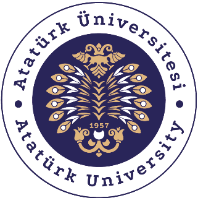 T.C.ATATÜRK ÜNİVERSİTESİTOPLUMSAL DUYARLILIK PROJELERİ UYGULAMA VE ARAŞTIRMA MERKEZİ SONUÇ RAPORUProje Adı: GÖREN GÖZLERProje Kodu: 2b343ef2-21e4-46c0-886e-464c3c683aa9Proje YürütücüsüÖğr. Gör. Zeynep IŞIK KARADOĞANGrup ÜyeleriDr. Ahmet KARADOĞANYusuf SALGINMerve MARABOĞLUElif TÜRTÜKFurkan EFE                                                                          Ocak 2024ErzurumÖZETBu proje kapsamında çocuklar dünyayı görme yetisiyle tanıyor ve bu yeti onların tüm hayatlarını etkiliyor. Çocuklarda göz sağlığının korunması, çevre ile ilişkilerinden okul başarılarının artmasına kadar önemli katkı sağlıyor. Yapılan araştırmalara göre kapsamlı göz muayeneleriyle birlikte gerçekleştirilen tedavilerle çocukların okul başarısı ve özgüvenleri artıyor. Bu projeyle de öğrencilerimiz göz sağlığı hakkın da bilgilendirilecek göz sağlığı için en uygun en faydalı gözlük camları tanıtılarak göze verilen önemin farkındalığı sağlanacaktır. Bu proje Atatürk Üniversitesi Toplumsal Duyarlılık Projeleri tarafından desteklenmiştir.Anahtar Kelimeler: Göz, cam, göz sağlığıABSTRACT	Within the scope of this project, children know the world through their ability to see, and this ability affects their entire lives. Protecting eye health in children makes a significant contribution to their relationship with the environment and their school success. According to research, children's school success and self-confidence increase with treatments combined with comprehensive eye examinations. With this project, our students will be informed about eye health, the most suitable and beneficial eyeglass lenses for eye health will be introduced, and awareness of the importance given to the eye will be raised. This project was supported by Atatürk University Social Awareness Projects.Keywords: Eye, glass, eye healthEtkinlik boyunca tüm fotoğraflarda kişilerin yazılı izni alınmıştır. İzni alınmayan görüntüler bulanık şekilde sunulmuştur. Bu konuda tüm sorumluluğun yürütücü ve araştırmacılara ait olduğunu beyan ederiz.GİRİŞGöz problemleri çocukların öğrenme ve sosyal gelişimlerini olumsuz yönde etkileyebilir. Bu nedenle sürdürülebilir kalkınma amaçlarından biri olan sağlık ve kaliteli yaşam maddesinde vurgulandığı üzere Özellikle en az gelişmiş ülkeler ve gelişmekte olan devletler olmak üzere gelişmekte olan ülkelerde sağlık hizmeti finansmanının ve sağlık işgücü istihdamının, geliştirilmesinin, eğitilmesinin ve devamlılığının önemli ölçüde artırılmasına dayanarak göz problemlerinin erken teşhisi çocukların okul başarısı ve yaşam kaliteleri açısından önemli olması sebebiyle sağlıklı ve kaliteli yaşamı güvence altına almak yaptığımız projeyle gerçekleştirilmek istenen durumdur. Aynı zamanda göz problemlerine yol açabilecek risk faktörleri de dikkate alınarak anne-babaların bu konudaki farkındalıkları artırılmış olacaktır. Araştırmanın Yapıldığı Yer ve Zaman: 14 Mart ortaokulu 18 Ocak 2024.Kullanılan veya Dağıtımı Yapılan Malzemeler: Medya okuryazarlığı ile ilgili görseller, el broşürleri.Projenin Uygulanışı: Proje Hınıs 14 Mart ortaokulunda gerçekleştirilmiş olup öğrencilerle ön tanışma gerçekleştirildikten sonra, öncelikle ortaokul öğrencilerimize sunum şeklinde göz sağlığı ile ilgili bilgi verilmiş, göz sağlığının hayatımızdaki rolü anlatılarak farkındalık yaratılmıştır. Göz sağlığına dikkat edilmezse ne gibi olumsuzluklar yaşanacağına dair bilgilendirmeler yapılmış bunlar görsellerle de desteklenmiştir. Göz problemi yaşayan öğrencilerin hangi tür camlarla daha kaliteli yaşam sürmesi için bilgilendirme yapılmış, götürdüğümüz birkaç çeşit cam örneği öğrencilere tanıtılarak ne amaçla kullanacağımız hakkında bilgilendirme yapılıp proje sonlandırılmıştır. SONUÇLARÇocukların görme problemlerinin fark edildiği yer genellikle okul oluyor. Çoğu zaman öğretmenlerinin farkındalığı ile aileler de bir problem olduğunu fark ediyor ve göz muayenesine başvuruyor. Çocukların göz problemleri genellikle okula ve derslerine olan ilgilerini azaltmaktadır. Bu nedenle akademik başarılarında ciddi düşüş görülebilmektedir. Ders takibi zorlaşır, baş ağrısı olabileceği için kitap okumakta ya da yazı yazmakta zorlanır, bulanık görebileceği için tahtayı ya da ders materyallerini takip etmekte sıkıntı yaşar ve sonuç olarak ilgisizlik ortaya çıkar.Bu nedenle çocukların rutin göz muayenesi ve özellikle de okul çağına gelen çocukların okula başlamadan önce rutin göz taraması son derece önemlidir. Bu projeyle de amacımız buna önayak olmaktır. Atatürk Üniversitesi Toplumsal Duyarlılık Projeleri Uygulama ve Merkezi’ne teşekkür ederiz.PROJE UYGULAMASINA AİT GÖRSELLER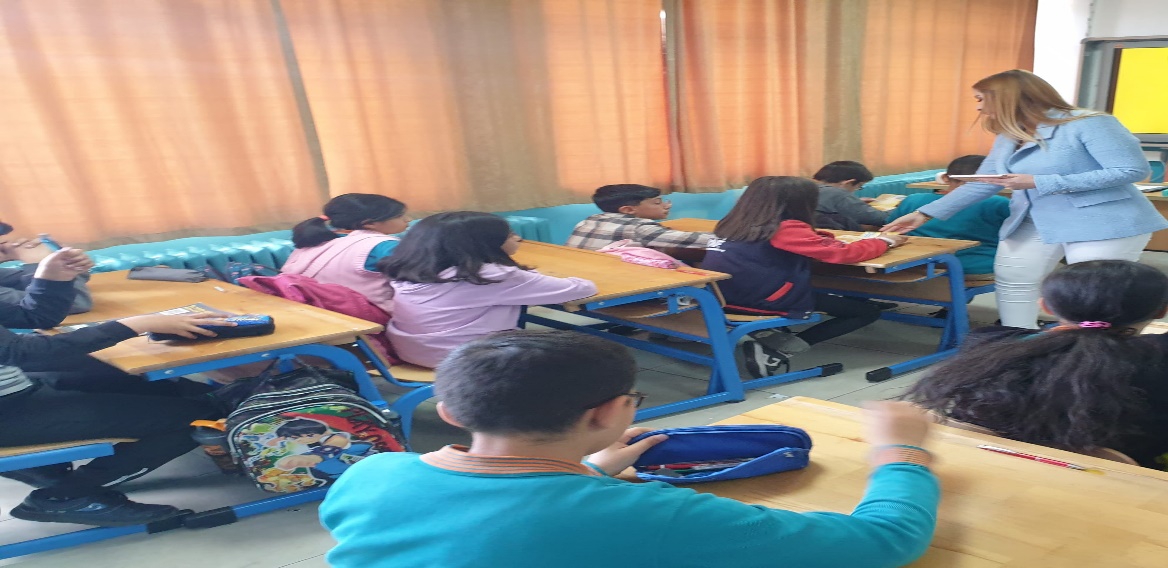 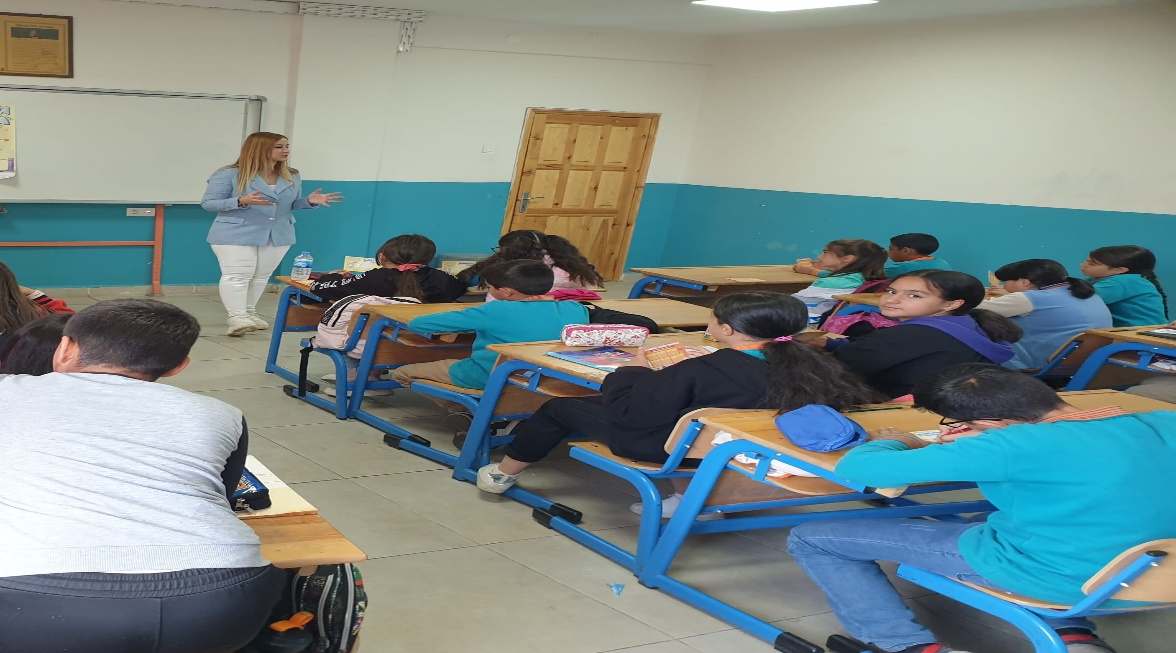 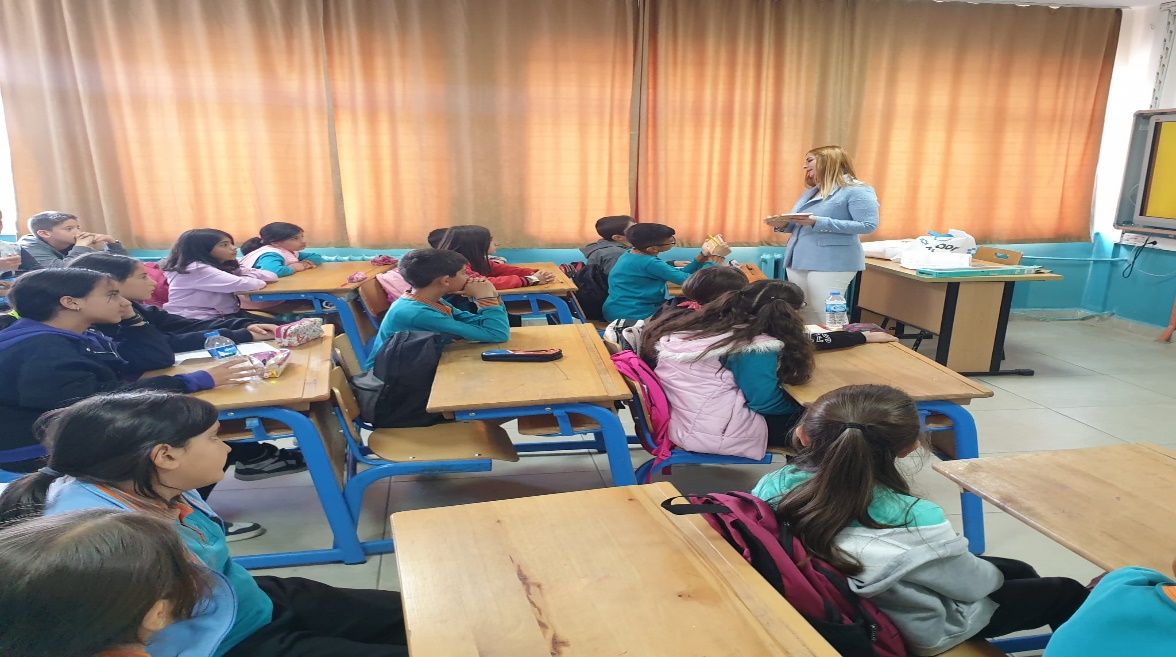 